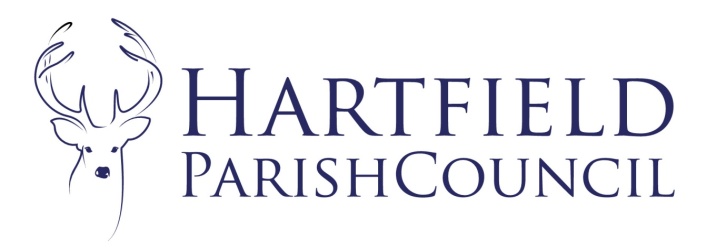 22nd June 2020To:  The Councillors of Hartfield Parish Council			You are required to attend the Annual Parish Council Meeting of Hartfield Parish Council to be held on Monday 6th July 2020 at 7.30pm. Due to Covid-19 this will be a virtual meetingThere will be a period of fifteen minutes for questions from members of the public and for reports from County and District Councillors if supplied to be noted. Members of the public wishing to join the meeting should contact the Clerk for joining information. The AGENDA is as follows:To accept apologies for absence.Declarations of pecuniary and disclosable interests in respect of matters to be discussed.To Approve Minutes from Parish Council meeting held on 4th May 2020.Matters Arising. 
Correspondence. 
FinanceTo accept year to date account 2020/21To approve expenditure as itemised on the schedule.To ratify Finance Committee Minutes.To ratify bank reconciliations and risk assessments. To ratify new banking arrangementsTo ratify budget transfers to Ear Marked Reserves as follows: To confirm transfer from General Reserves to cover playground expenditure as follows: To ratify delegated decisions since 4th May 2020 as follows: Planning Application No. WD/2020/0992/F Location: 2 FONQUEVILLERS, CAT STREET, HARTFIELD, TN7 4DR Description: PROPOSED 2 STOREY EXTENSION TO SIDE AND REAR AND THE FORMATION OF A BAY WINDOW TO THE FRONT OF THE PROPERTYThe Parish Council supports the application subject to any comments from the neighbours. Application No. WD/2020/0901/FLocation: COTCHFORD FARM, COTCHFORD LANE, HARTFIELD, TN7 4DN Description:INSTALLATION OF OUTDOOR TENNIS COURT FOR DOMESTIC USE.The Parish Council approves subject to any comments from the neighbours.
General Allow Tennis Club to commence games under new regulations. To consider Climate Emergency Declaration for adoption and related action plan. To consider action and costs required for the play area.To consider action and costs required for the pavilion roof. Items for Reporting or Inclusion in Future Agendas.Dates of Next Meetings:To be confirmed. 